Solidarität gegen das CoronavirusMaría Esther Padilla Sosa macht sich Sorgen. Um die Frauen ihrer Heimat Bolivien. Als Direktorin der Frauenorganisation Centro Juana Azurduy (CJA) hat María Esther Padilla schon in normalen Zeiten alle Hände voll zu tun. Der Machismus gehört zu den größten Herausforderungen der bolivianischen Gesellschaft. Mindestens sieben von zehn Frauen erleben Gewalt, vor allem durch Partner und Verwandte. Diese Situation verschärft das Coronavirus nun zusätzlich. Um das große Schweigen zu brechen, verbreitet CJA Aufklärungs-kampagnen über soziale Netzwerke sowie den eigenen Radiosender Radio Encuentro. Außerdem entwickelt das Team gerade einen Leitfaden für die Telefonberatung. Vernetzung und Nachbarschaftshilfe spielen ebenfalls eine wichtige Rolle. Nur gemeinsam sind Frauen stark. CJA ist ein Partner von Brot für die Welt.Helfen Sie helfen. Bank für Kirche und Diakonie
IBAN: DE10 1006 1006 0500 5005 00
BIC: GENODED1KDB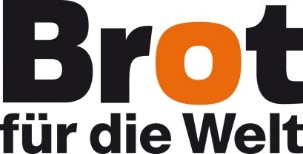 